Схема расположения места вывоза снега в зимний период 2019-2020г.г. площадь 13 000 кв.м. (Для управляющих компаний и предприятий города Кировск)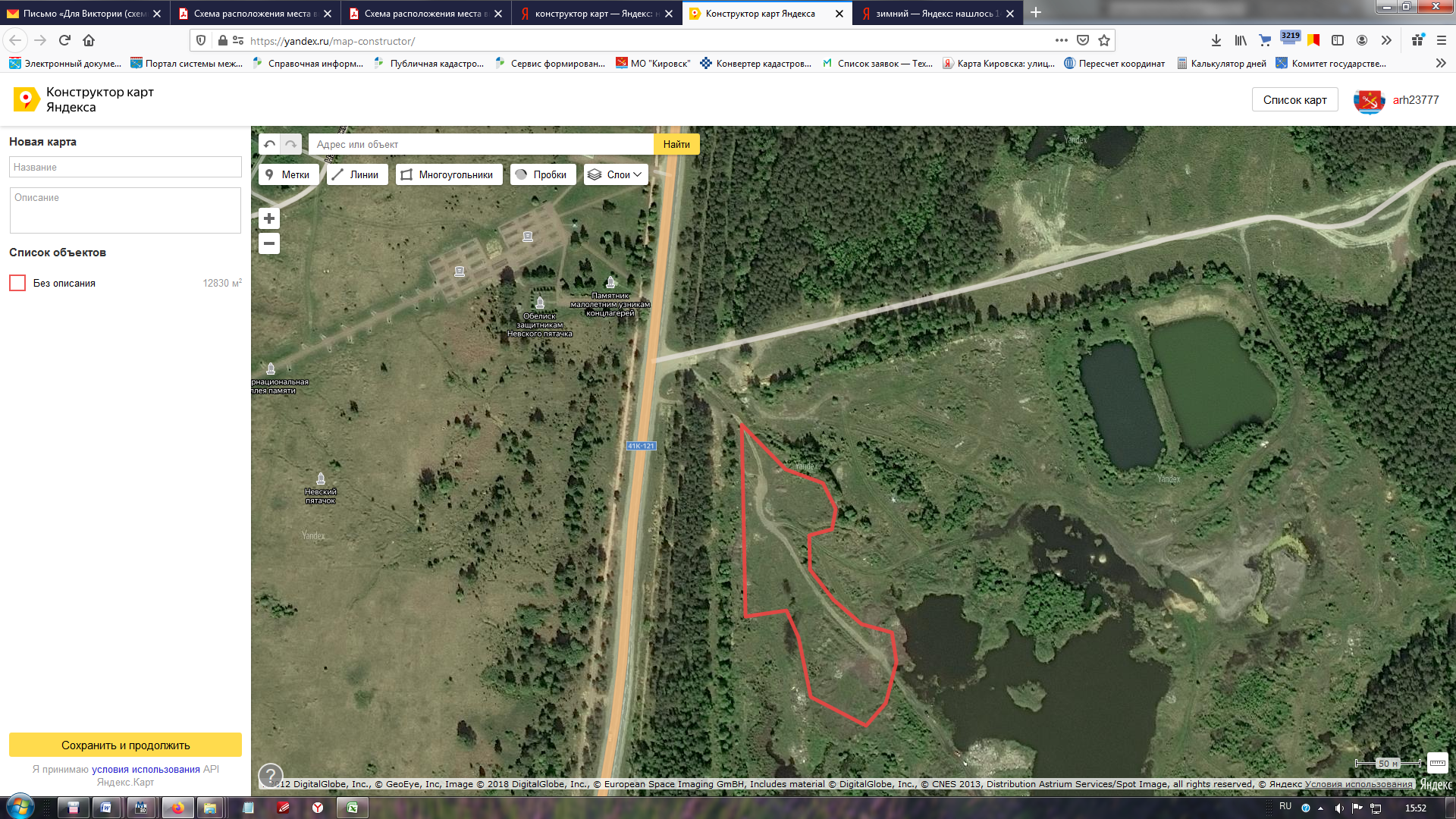 